SCALES (see attached scale sheet)C. Rose – 32 Etudes for Clarinet, #31 measures 15-30Suggested Tempo: quarter note = 58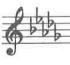 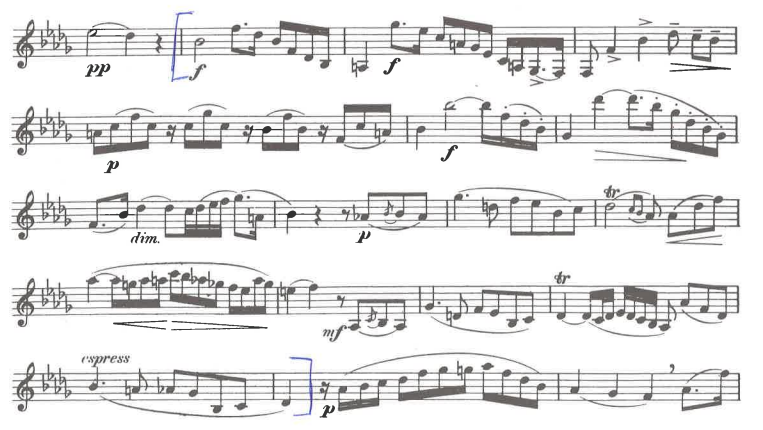 C. Rose – 40 Studies for Clarinet, #37, measures 1-16Suggested Tempo: quarter note = 100 or faster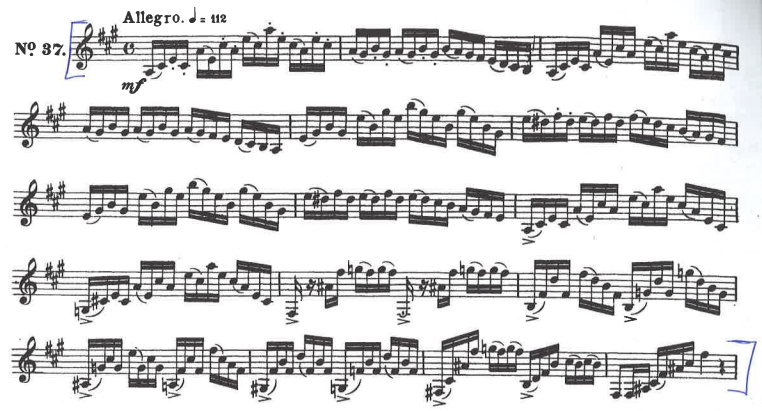 